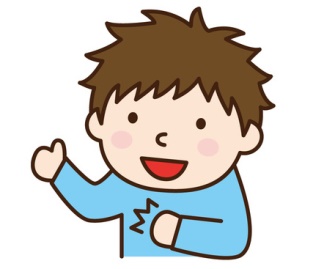 Tick    the nouns in each box that match the category: